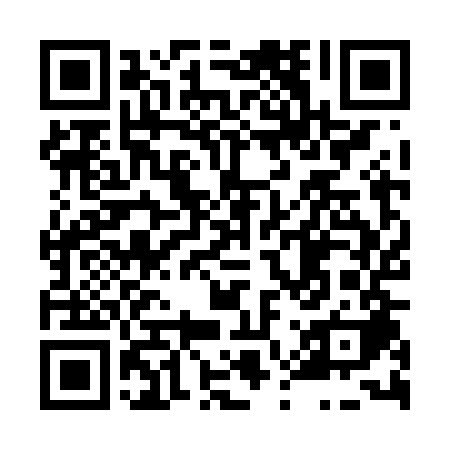 Prayer times for Bily Kamen, Czech RepublicWed 1 May 2024 - Fri 31 May 2024High Latitude Method: Angle Based RulePrayer Calculation Method: Muslim World LeagueAsar Calculation Method: HanafiPrayer times provided by https://www.salahtimes.comDateDayFajrSunriseDhuhrAsrMaghribIsha1Wed3:145:3412:556:008:1710:272Thu3:115:3212:556:018:1810:293Fri3:085:3012:556:028:2010:324Sat3:055:2812:556:038:2110:355Sun3:025:2712:546:048:2310:376Mon2:595:2512:546:058:2410:407Tue2:555:2412:546:068:2610:438Wed2:525:2212:546:078:2710:469Thu2:495:2012:546:088:2910:4910Fri2:465:1912:546:088:3010:5211Sat2:425:1712:546:098:3210:5512Sun2:395:1612:546:108:3310:5813Mon2:385:1412:546:118:3511:0114Tue2:385:1312:546:128:3611:0315Wed2:375:1212:546:138:3711:0316Thu2:375:1012:546:148:3911:0417Fri2:365:0912:546:148:4011:0418Sat2:365:0812:546:158:4211:0519Sun2:355:0612:546:168:4311:0620Mon2:355:0512:546:178:4411:0621Tue2:345:0412:546:178:4511:0722Wed2:345:0312:556:188:4711:0723Thu2:345:0212:556:198:4811:0824Fri2:335:0112:556:208:4911:0925Sat2:335:0012:556:208:5011:0926Sun2:334:5912:556:218:5211:1027Mon2:324:5812:556:228:5311:1028Tue2:324:5712:556:238:5411:1129Wed2:324:5612:556:238:5511:1130Thu2:314:5512:556:248:5611:1231Fri2:314:5412:566:248:5711:12